Saludos,La presente es para notificar que la migración de su sitio web fue efectiva. La dirección para edición es : http://www.edicion.pr.gov/agencias/asume/_layouts/15/viewlsts.aspx Al acceder le damos clic a Sign In.El dominio cambio ej : prgov\usuario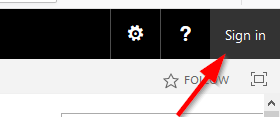 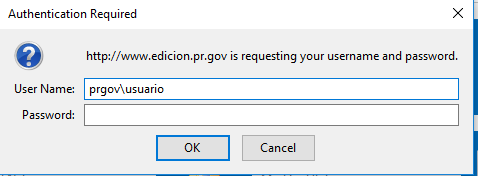 